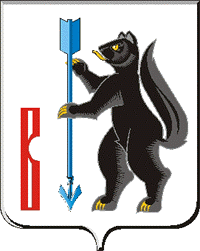 РОССИЙСКАЯ ФЕДЕРАЦИЯСВЕРДЛОВСКАЯ ОБЛАСТЬДУМА ГОРОДСКОГО ОКРУГА ВЕРХОТУРСКИЙ Р Е Ш Е Н И Еот «15» июля  2021г. №40г. Верхотурье  О деятельности ОП №33 (дислокация г.Верхотурье) МО МВД России "Новолялинский" за I полугодие 2021 года      Заслушав и обсудив информацию начальника отдела полиции №33 (дислокация г.Верхотурье) МО МВД России "Новолялинский"С.Ю. Дуркина о состоянии, проблемах и перспективах развития правоохранительных органов на территории городского округа Верхотурский за I полугодие 2021 года, руководствуясь статьей 21 Устава городского округа Верхотурский, Дума городского округа Верхотурский       РЕШИЛА:      1. Информацию начальника отдела полиции №33 (дислокация г.Верхотурье) МО МВД России "Новолялинский" о состоянии, проблемах и перспективах развития правоохранительных органов на территории городского округа Верхотурский за I полугодие 2021 года, принять к сведению.2. Опубликовать настоящее Решение в информационном бюллетене «Верхотурская неделя» и разместить на официальном сайте городского округа Верхотурский. 3. Настоящее Решение вступает в силу со дня его официального опубликования.4.Контроль за исполнением настоящего Решения возложить на Председателя Думы городского округа Верхотурский И.А.Комарницкого.        Председатель Думы городского округа Верхотурский                                        И.А. Комарницкий